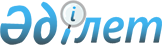 Қазақстан Республикасы Әділет министрлігінің және оның аумақтық бөлімшелерінің салық салу объектілері және (немесе) салық салуға байланысты объектілері бар салық төлеушілер туралы, сондай-ақ салық салу объектілері және (немесе) салық салуға байланысты объектілер туралы мәліметтерді ұсыну қағидаларын, мерзімдері мен нысандарын бекіту туралыҚазақстан Республикасы Қаржы министрінің 2018 жылғы 26 наурыздағы № 402 бұйрығы. Қазақстан Республикасының Әділет министрлігінде 2018 жылғы 30 наурызда № 16702 болып тіркелді.
      "Салық және бюджетке төленетін басқа да міндетті төлемдер туралы" 2017 жылғы 25 желтоқсандағы Қазақстан Республикасы Кодексінің (Салық кодексі) 26-бабы 3-тармағына сәйкес БҰЙЫРАМЫН:
      1. Қоса беріліп отырған:
      1) осы бұйрыққа 1-қосымшаға сәйкес Қазақстан Республикасы Әділет министрлігінің және оның аумақтық бөлімшелерінің салық салу объектілері және (немесе) салық салуға байланысты объектілері бар салық төлеушілер туралы, сондай-ақ салық салу объектілері және (немесе) салық салуға байланысты объектілер туралы мәліметтерді ұсыну қағидалары мен мерзімі; 
      2) осы бұйрыққа 2-қосымшаға сәйкес мүлік салығы бойынша салық салу объектілері және (немесе) салық салуға байланысты объектілері бар заңды тұлғалар мен оның құрылымдық бөлімшелері, шаруа (фермер) қожалықтары туралы, сондай-ақ салық салу объектілері және (немесе) салық салуға байланысты объектілер туралы мәліметтер нысаны;
      3) осы бұйрыққа 3-қосымшаға сәйкес мүлік салығы бойынша салық салу объектілері және (немесе) салық салуға байланысты объектілері бар жеке тұлғалар туралы, сондай-ақ салық салу объектілері және (немесе) салық салуға байланысты объектілер туралы мәліметтер нысаны; 
      4) осы бұйрыққа 4-қосымшаға сәйкес жер салығы бойынша салық салу объектілері және (немесе) салық салуға байланысты объектілері бар заңды тұлғалар мен оның құрылымдық бөлімшелері, шаруа (фермер) қожалықтары туралы, сондай-ақ салық салу объектілері және (немесе) салық салуға байланысты объектілер туралы мәліметтер нысаны;
      5) осы бұйрыққа 5-қосымшаға сәйкес жер салығы бойынша салық салу объектілері және (немесе) салық салуға байланысты объектілері бар жеке тұлғалар туралы, сондай-ақ салық салу объектілері және (немесе) салық салуға байланысты объектілер туралы мәліметтер нысаны бекітілсін.
      2. Қазақстан Республикасы Қаржы министрлігінің Мемлекеттік кірістер комитеті (А.М. Теңгебаев) заңнамада белгіленген тәртіппен:
      1) осы бұйрықтың Қазақстан Республикасының Әділет министрлігінде мемлекеттік тіркелуін;
      2) осы бұйрық мемлекеттік тіркелген күннен бастап күнтізбелік он күн ішінде оның қазақ және орыс тілдеріндегі қағаз және электрондық түрдегі көшірмелерін ресми жариялау үшін және Қазақстан Республикасы нормативтік құқықтық актілерінің эталондық бақылау банкіне енгізу үшін "Қазақстан Республикасы Әділет министрлігінің Республикалық құқықтық ақпарат орталығы" шаруашылық жүргізу құқығындағы республикалық мемлекеттік кәсіпорнына жолдауды;
      3) осы бұйрықтың Қазақстан Республикасы Қаржы министрлігінің интернет-ресурсында орналастырылуын;
      4) осы бұйрық Қазақстан Республикасының Әділет министрлігінде мемлекеттік тіркелгеннен кейін он жұмыс күні ішінде осы тармақтың 1), 2) және 3) тармақшаларында көзделген іс-шаралардың орындалуы туралы мәліметтерді Қазақстан Республикасы Қаржы министрлігінің Заң қызметі департаментіне ұсынуды қамтамасыз етсін.
      3. Осы бұйрық алғашқы ресми жарияланған күнінен кейін күнтізбелік он күн өткен соң қолданысқа енгізіледі.
      "КЕЛІСІЛДІ"
      Қазақстан Республикасының
      Әділет министрі
      М. Бекетаев ______________
      2018 жылғы "__" _________  Қазақстан Республикасы Әділет министрлігінің және оның аумақтық бөлімшелерінің салық салу объектілері және (немесе) салық салуға байланысты объектілері бар салық төлеушілер туралы, сондай-ақ салық салу объектілері және (немесе) салық салуға байланысты объектілер туралы мәліметтерді ұсыну қағидалары мен мерзімі  1-тарау. Жалпы ережелер
      1. Осы Салық салу объектілері және (немесе) салық салуға байланысты объектілері бар салық төлеушілер туралы, сондай-ақ салық салу объектілері және (немесе) салық салуға байланысты объектілер туралы мәліметтерді ұсыну қағидалары мен мерзімі Қазақстан Республикасының Әділет министрлігінің және оның салық салу объектілерін және (немесе) салық салуға байланысты объектілерді есепке алу мен тіркеуді жүзеге асыратын аумақтық бөлімшелерінің (бұдан әрі – уәкілетті мемлекеттік орган) салық салу объектілері және (немесе) салық салуға байланысты объектілері бар салық төлеушілер туралы, сондай-ақ салық салу объектілері және (немесе) салық салуға байланысты объектілер туралы мәліметтерді (бұдан әрі - мәлімет) мемлекеттік кірістер органдарына ұсыну тәртібі мен мерзімін айқындайды. 2-тарау. Мәліметтерді ұсыну тәртібі
      2. Мәліметтер қағаз жеткізгіште және (немесе) электронды түрде (Microsoft Excel форматында), екі данада қазақ және орыс тілдерінде беріледі:
      1) бірінші данасы уәкiлеттi органда қалады;
      2) екінші данасы мемлекеттік кірістер органына беріледі. 
      3. Мемлекеттік кірістер органына берілетін мәліметтерге уәкiлеттi мемлекеттік органның басшысы не оны ауыстыратын тұлға, сондай-ақ мәліметтерді жасауға жауапты лауазымды тұлға қол қояды және мөрімен куландырылады. 
      4. Мемлекеттік кірістер органының мәліметтерді қабылдауға жауапты қызметкері тегін, атын, әкесінің атын (ол болған жағдайда), лауазымын және алған күнін көрсете отырып, мәліметтерді алғанын растап қол қояды. 3-тарау. Мәліметтерді ұсыну мерзімі
      5. Уәкілетті мемлекеттік орган жыл сайын, есепті жылдан кейінгі екінші айдың 15-інен кешіктірмей өзінің орналасқан жері бойынша мемлекеттік кірістер органына мынадай:
      1) осы бұйрыққа 2-қосымшаға сәйкес нысан бойынша мүлік салығы бойынша салық салу объектiлерi және (немесе) салық салуға байланысты объектiлерi бар заңды тұлғалар мен оның құрылымдық бөлімшелері, шаруа (фермер) қожалықтары туралы, сондай-ақ салық салу объектілері және (немесе) салық салуға байланысты объектілер туралы;
      2) осы бұйрыққа 3-қосымшаға сәйкес нысан бойынша мүлік салығы бойынша салық салу объектiлерi және (немесе) салық салуға байланысты объектiлерi бар жеке тұлғалар туралы, сондай-ақ салық салу объектілері және (немесе) салық салуға байланысты объектілер туралы;
      3) осы бұйрыққа 4-қосымшаға сәйкес нысан бойынша жер салығы бойынша салық салу объектiлерi және (немесе) салық салуға байланысты объектiлерi бар заңды тұлғалар мен оның құрылымдық бөлімшелері, шаруа (фермер) қожалықтары туралы, сондай-ақ салық салу объектілері және (немесе) салық салуға байланысты объектілер туралы;
      4) осы бұйрыққа 5-қосымшаға сәйкес нысан бойынша жер салығы бойынша салық салу объектiлерi және (немесе) салық салуға байланысты объектiлерi бар жеке тұлғалар туралы, сондай-ақ салық салу объектілері және (немесе) салық салуға байланысты объектілер туралы мәліметтерді табыс етеді. 20___ жыл үшін мүлік салығы бойынша салық салу объектiлерi және (немесе) салық салуға байланысты объектiлерi бар заңды тұлғалар мен оның құрылымдық бөлімшелері, шаруа (фермер) қожалықтары туралы, сондай-ақ салық салу объектілері және (немесе) салық салуға байланысты объектілер туралы мәлiмет
      кестенің жалғасы
      Қосымша:
      Осы "Мүлік салығы бойынша салық салу объектiлерi және (немесе) салық салуға байланысты объектiлерi бар заңды тұлғалар мен оның құрылымдық бөлімшелері, шаруа (фермер) қожалықтары туралы, сондай-ақ салық салу объектілері және (немесе) салық салуға байланысты объектілер туралы мәлiмет" нысанын толтыру бойынша түсіндірме осы нысанға қосымшада көрсетілген. Мүлік салығы бойынша салық салу объектiлерi және (немесе) салық салуға байланысты объектiлерi бар заңды тұлғалар мен оның құрылымдық бөлімшелері, шаруа (фермер) қожалықтары туралы, сондай-ақ салық салу объектілері және (немесе) салық салуға байланысты объектілер туралы мәліметтер нысанын жылжымайтын мүлікі тіркеу мемлекеттік деректер қорынан ұсыну бойынша түсіндірме
      Нысанның 1-бағанасында реттік нөмірі көрсетіледі. Келесі ақпарат реті бойынша нөмірлеуді үзбеуі тиіс;
      Нысанның 2-бағанасында жылжымайтын объект орналасқан елді мекеннің атауы көрсетіледі;
      Нысанның 3- бағанасында жылжымайтын объект орналасқан көшенің атауы (даңғыл, тұйық, шағын аудан) көрсетіледі; 
      Нысанның 4- бағанасында үйдің нөмірі көрсетіледі;
      Нысанның 5- бағанасында пәтердің нөмірі көрсетіледі;
      Нысанның 6- бағанасында Мемлекеттік статистика туралы заңның 
      16-бабы 3-тармағының 1) тармақшасына сәйкес әзірленген әкімшілік-аумақтық объектілердің жіктеуіші бойынша коды көрсетіледі;
      Нысанның 7- бағанасында жылжымайтын объектінің түрі көрсетіледі;
      Нысанның 8- бағанасында жылжымайтын мүліктің нысаналы мақсаты көрсетіледі;
      Нысанның 9- бағанасында жалпы алаңы шаршы метрі көрсетіледі;
      Нысанның 10- бағанасында жылжымайтын объектінің кадастрлық нөмірі көрсетіледі;
      Нысанның 11-бағанасында жылжымайтын мүлікке құқық белгілейтін құжаттың атауы көрсетіледі;
      Нысанның 12-бағанасында жылжымайтын мүлікке құқық белгілейтін құжаттың күні көрсетіледі;
      Нысанның 13-бағанасында жылжымайтын мүлікке құқық белгілейтін құжаттың нөмірі көрсетіледі;
      Нысанның 14- бағанасында жылжымайтын мүлікті құқық тіркелген күні көрсетіледі;
      Нысанның 15- бағанасында заңды тұлға мен оның құрылымдық бөлімшелерінің, шаруа (фермер) қожалықтарының атауы көрсетіледі;
      Нысанның 16-бағанасында 15-бағанда көрсетілген заңды тұлғаның бизнес-сәйкестендіру нөмірі көрсетіледі; 
      Нысанның 17-бағанасында сатып алынған мүліктің құны теңгеде көрсетіледі; 
      Нысанның 18-бағанасында меншік түрі (жеке, бірлескен ортақ, бірлескен үлес) көрсетіледі;
      Нысанның 19-бағанасында мүліктегі үлес (бірлескен ортақ меншік кезінде) көрсетіледі. 20___ жыл үшін мүлік салығы бойынша салық салу объектiлерi және (немесе) салық салуға байланысты объектiлерi бар жеке тұлғалар туралы, сондай-ақ салық салу объектілері және (немесе) салық салуға байланысты объектілер туралы мәлiмет
      кестенің жалғасы
      Қосымша:
      Осы "Мүлік салығы бойынша салық салу объектiлерi және (немесе) салық салуға байланысты объектiлерi бар жеке тұлғалар туралы, сондай-ақ салық салу объектілері және (немесе) салық салуға байланысты объектілер туралы мәлiмет" нысанын толтыру бойынша түсіндірме осы нысанға қосымшада көрсетілген. Мүлік салығы бойынша салық салу объектiлерi және (немесе) салық салуға байланысты объектiлерi бар жеке тұлғалар туралы, сондай-ақ салық салу объектілері және (немесе) салық салуға байланысты объектілер туралы мәліметтер нысанын жылжымайтын мүлікі тіркеу мемлекеттік деректер қорынан ұсыну бойынша түсіндірме
      Нысанның 1-бағанасында реттік нөмірі көрсетіледі. Келесі ақпарат реті бойынша нөмірлеуді үзбеуі тиіс;
      Нысанның 2- бағанасында жылжымайтын объект орналасқан елді мекеннің атауы көрсетіледі;
      Нысанның 3- бағанасында жылжымайтын объект орналасқан көшенің атауы (даңғыл, тұйық, шағын аудан) көрсетіледі; 
      Нысанның 4- бағанасында үйдің нөмірі көрсетіледі;
      Нысанның 5- бағанасында пәтердің нөмірі көрсетіледі;
      Нысанның 6- бағанасында Мемлекеттік статистика туралы заңның 16-бабы 3-тармағының 1) тармақшасына сәйкес әзірленген әкімшілік-аумақтық объектілердің жіктеуіші бойынша коды көрсетіледі;
      Нысанның 7- бағанасында жылжымайтын объектінің түрі көрсетіледі;
      Нысанның 8- бағанасында жылжымайтын мүліктің нысаналы мақсаты көрсетіледі;
      Нысанның 9- бағанасында жалпы алаңы шаршы метрі көрсетіледі;
      Нысанның 10- бағанасында жылжымайтын объектінің кадастрлық нөмірі көрсетіледі;
      Нысанның 11- бағанасында жылжымайтын мүлікке құқық белгілейтін құжаттың атауы көрсетіледі;
      Нысанның 12- бағанасында жылжымайтын мүлікке құқық белгілейтін құжаттың күні көрсетіледі;
      Нысанның 13- бағанасында жылжымайтын мүлікке құқық белгілейтін құжаттың нөмірі көрсетіледі;
      Нысанның 14- бағанасында жылжымайтын мүлікті құқық тіркелген күні көрсетіледі;
      Нысанның 15- бағанасында жеке тұлғаның тегі, аты, әкесінің аты (ол болған жағдайда) көрсетіледі;
      Нысанның 16- бағанасында 15-бағанда көрсетілген заңды тұлғаның жеке сәйкестендіру нөмірі көрсетіледі; 
      Нысанның 17- бағанасында сатып алынған мүліктің құны теңгеде көрсетіледі; 
      Нысанның 18- бағанасында меншік түрі (жеке, бірлескен ортақ, бірлескен үлес) көрсетіледі;
      Нысанның 19- бағанасында мүліктегі үлес (бірлескен ортақ меншік кезінде) көрсетіледі. 20___ жыл үшін жер салығы бойынша салық салу объектiлерi және (немесе) салық салуға байланысты объектiлерi бар заңды тұлғалар мен оның құрылымдық бөлімшелері, шаруа (фермер) қожалықтары туралы, сондай-ақ салық салу объектілері және (немесе) салық салуға байланысты объектілер туралы мәлiмет
      кестенің жалғасы
      Қосымша:
      Осы "Жер салығы бойынша салық салу объектiлерi және (немесе) салық салуға байланысты объектiлерi бар заңды тұлғалар мен оның құрылымдық бөлімшелері, шаруа (фермер) қожалықтары туралы, сондай-ақ салық салу объектілері және (немесе) салық салуға байланысты объектілер туралы мәлiмет" нысанын толтыру бойынша түсіндірме осы нысанға қосымшада көрсетілген.  Жер салығы бойынша салық салу объектiлерi және (немесе) салық салуға байланысты объектiлерi бар заңды тұлғалар мен оның құрылымдық бөлімшелері, шаруа (фермер) қожалықтары туралы, сондай-ақ салық салу объектілері және (немесе) салық салуға байланысты объектілер туралы мәліметтер нысанын жылжымайтын мүлікі тіркеу мемлекеттік деректер қорынан ұсыну бойынша түсіндірме
      Нысанның 1- бағанасында реттік нөмірі көрсетіледі. Келесі ақпарат реті бойынша нөмірлеуді үзбеуі тиіс;
      Нысанның 2- бағанасында жылжымайтын объект орналасқан елді мекеннің атауы көрсетіледі;
      Нысанның 3- бағанасында жылжымайтын объект орналасқан көшенің атауы (даңғыл, тұйық, шағын аудан) көрсетіледі; 
      Нысанның 4- бағанасында үйдің нөмірі көрсетіледі;
      Нысанның 5- бағанасында пәтердің нөмірі көрсетіледі;
      Нысанның 6- бағанасында заңды тұлға мен оның бөлімшелерінің, шаруа (фермер) қожалықтарының атауы көрсетіледі;
      Нысанның 7- бағанасында 6-бағанда көрсетілген заңды тұлғаның БСН көрсетіледі; 
      Нысанның 8- бағанасында Мемлекеттік статистика туралы заңның 16-бабы 3-тармағының 1) тармақшасына сәйкес әзірленген әкімшілік-аумақтық объектілердің жіктеуіші бойынша коды көрсетіледі;
      Нысанның 9- бағанасында жер учаскесіне меншік құқығының түрі (жеке, бірлескен ортақ, бірлескен үлес) көрсетіледі;
      Нысанның 10- бағанасында үлесі (бірлескен үлес кезінде) көрсетіледі
      Нысанның 11- бағанасында жер учаскесінің алаңы шаршы метрде көрсетіледі;
      Нысанның 12- бағанасында бар жер учаскесіне құқық белгілейтін құжаттың нөмірі көрсетіледі;
      Нысанның 13- бағанасында бар жер учаскесіне құқық белгілейтін құжаттың атауы көрсетіледі;
      Нысанның 14- бағанасында бар жер учаскесіне құқық белгілейтін құжаттың күні көрсетіледі;
      Нысанның 15- бағанасында жер учаскесіне құқық тіркелген күні көрсетіледі;
      Нысанның 16- бағанасында жер учаскесінің кадастрлық нөмірі көрсетіледі;
      Нысанның 17- бағанасында жер учаскесінің нысаналы мақсаты көрсетіледі. 20___ жыл үшін жер салығы бойынша салық салу объектiлерi және (немесе) салық салуға байланысты объектiлерi бар жеке тұлғалар туралы, сондай-ақ салық салу объектілері және (немесе) салық салуға байланысты объектілер туралы мәлімет
      кестенің жалғасы
      Қосымша:
      Осы "Жер салығы бойынша салық салу объектiлерi және (немесе) салық салуға байланысты объектiлерi бар жеке тұлғалар туралы, сондай-ақ салық салу объектілері және (немесе) салық салуға байланысты объектілер туралы мәлімет" нысанын толтыру бойынша түсіндірме осы нысанға қосымшада көрсетілген.  Жер салығы бойынша салық салу объектiлерi және (немесе) салық салуға байланысты объектiлерi бар жеке тұлғалар туралы, сондай-ақ салық салу объектілері және (немесе) салық салуға байланысты объектілер туралы мәліметтер нысанын жылжымайтын мүлікі тіркеу мемлекеттік деректер қорынан ұсыну бойынша түсіндірме
      Нысанның 1- бағанасында реттік нөмірі көрсетіледі. Келесі ақпарат реті бойынша нөмірлеуді үзбеуі тиіс;
      Нысанның 2- бағанасында жылжымайтын объект орналасқан елді мекеннің атауы көрсетіледі;
      Нысанның 3- бағанасында жылжымайтын объект орналасқан көшенің атауы (даңғыл, тұйық, шағын аудан) көрсетіледі; 
      Нысанның 4- бағанасында үйдің нөмірі көрсетіледі;
      Нысанның 5- бағанасында пәтердің нөмірі көрсетіледі;
      Нысанның 6- бағанасында жеке тұлғаның тегі, аты, әкесінің аты (ол болған жағдайда) көрсетіледі;
      Нысанның 7- бағанасында 6-бағанда көрсетілген жеке тұлғаның жеке сәйкестендіру нөмірі көрсетіледі; 
      Нысанның 8- бағанасында Мемлекеттік статистика туралы заңның 16-бабы 3-тармағының 1) тармақшасына сәйкес әзірленген әкімшілік-аумақтық объектілердің жіктеуіші бойынша коды көрсетіледі;
      Нысанның 9- бағанасында жер учаскесіне меншік құқығының түрі (жеке, бірлескен ортақ, бірлескен үлес) көрсетіледі;
      Нысанның 10- бағанасында үлесі (бірлескен үлес кезінде) көрсетіледі
      Нысанның 11- бағанасында жер учаскесінің алаңы шаршы метрде көрсетіледі;
      Нысанның 12- бағанасында бар жер учаскесіне құқық белгілейтін құжаттың нөмірі көрсетіледі;
      Нысанның 13- бағанасында бар жер учаскесіне құқық белгілейтін құжаттың атауы көрсетіледі;
      Нысанның 14- бағанасында бар жер учаскесіне құқық белгілейтін құжаттың күні көрсетіледі;
      Нысанның 15- бағанасында жер учаскесіне құқық тіркелген күні көрсетіледі;
      Нысанның 16- бағанасында жер учаскесінің кадастрлық нөмірі көрсетіледі;
      Нысанның 17- бағанасында жер учаскесінің нысаналы мақсаты көрсетіледі.
					© 2012. Қазақстан Республикасы Әділет министрлігінің «Қазақстан Республикасының Заңнама және құқықтық ақпарат институты» ШЖҚ РМК
				
      Қазақстан Республикасының
Қаржы министрі 

Б. Сұлтанов
Қазақстан Республикасы
Қаржы министрінің
2018 жылғы 26 наурыздағы
№ 402 бұйрығына
1-қосымшаҚазақстан Республикасы
Қаржы министрінің
2018 жылғы 26 наурыздағы
№ 402 бұйрығына
2-қосымша
нысан
№
Елді мекеннің атауы
Жылжымайтын объект орналасқан көшенің атауы (даңғыл, тұйық, шағын аудан)
Үйдің нөмірі
Кейінгі объектілер нөмірі (пәтер, гараж, көлік қою орны, үй-жайлар және т.б.)
Әкімшілік-аумақтық объектілердің жіктеуіші бойынша коды
Жылжымайтын объектінің түрі
Жылжымайтын мүліктің нысаналы мақсаты
Жалпы алаңы (шаршы метр)
1
2
3
4
5
6
7
8
9
ЖИЫНЫ:
Жылжымайтын объектінің кадастрлық нөмірі
Жылжымайтын мүлікке құқық белгілейтін құжаттың атауы
Жылжымайтын мүлікке құқық белгілейтін құжаттың күні
Жылжымайтын мүлікке құқық белгілейтін құжаттың нөмірі (болған кезде)
Жылжымайтын мүлікке құқықты тіркеу күні
Заңды тұлға мен оның құрылымдық бөлімшелерінің, шаруа (фермер) қожалықтарының атауы
Бизнес-сәйкестендіру нөмірі
Мәміле сомасы (болған кезде (теңге)
Мәміле сомасы (болған кезде (теңге)
Меншік (жеке, бірлескен ортақ, бірлескен үлес)
Мүліктегі үлес (бірлескен ортақ меншік кезінде)
10
11
12
13
14
15
16
17
17
18
19
___________________________________________________________________

(салық салу объектілерін және (немесе) салық салуға байланысты объектілерді есепке алу мен тіркеуді жүзеге асыратын уәкілетті мемлекеттік орган басшысының тегі, аты, әкесінің аты (ол болған жағдайда)

__________________________________________________________________

(мәліметті толтыруға жауапты лауазымды тұлғаның тегі, аты, әкесінің аты (ол болған жағдайда)

Жасалған күні 20___ жылғы "___" ___________________.
___________________________________________________________________

(салық салу объектілерін және (немесе) салық салуға байланысты объектілерді есепке алу мен тіркеуді жүзеге асыратын уәкілетті мемлекеттік орган басшысының тегі, аты, әкесінің аты (ол болған жағдайда)

__________________________________________________________________

(мәліметті толтыруға жауапты лауазымды тұлғаның тегі, аты, әкесінің аты (ол болған жағдайда)

Жасалған күні 20___ жылғы "___" ___________________.
___________________________________________________________________

(салық салу объектілерін және (немесе) салық салуға байланысты объектілерді есепке алу мен тіркеуді жүзеге асыратын уәкілетті мемлекеттік орган басшысының тегі, аты, әкесінің аты (ол болған жағдайда)

__________________________________________________________________

(мәліметті толтыруға жауапты лауазымды тұлғаның тегі, аты, әкесінің аты (ол болған жағдайда)

Жасалған күні 20___ жылғы "___" ___________________.
___________________________________________________________________

(салық салу объектілерін және (немесе) салық салуға байланысты объектілерді есепке алу мен тіркеуді жүзеге асыратын уәкілетті мемлекеттік орган басшысының тегі, аты, әкесінің аты (ол болған жағдайда)

__________________________________________________________________

(мәліметті толтыруға жауапты лауазымды тұлғаның тегі, аты, әкесінің аты (ол болған жағдайда)

Жасалған күні 20___ жылғы "___" ___________________.
___________________________________________________________________

(салық салу объектілерін және (немесе) салық салуға байланысты объектілерді есепке алу мен тіркеуді жүзеге асыратын уәкілетті мемлекеттік орган басшысының тегі, аты, әкесінің аты (ол болған жағдайда)

__________________________________________________________________

(мәліметті толтыруға жауапты лауазымды тұлғаның тегі, аты, әкесінің аты (ол болған жағдайда)

Жасалған күні 20___ жылғы "___" ___________________.
___________________________________________________________________

(салық салу объектілерін және (немесе) салық салуға байланысты объектілерді есепке алу мен тіркеуді жүзеге асыратын уәкілетті мемлекеттік орган басшысының тегі, аты, әкесінің аты (ол болған жағдайда)

__________________________________________________________________

(мәліметті толтыруға жауапты лауазымды тұлғаның тегі, аты, әкесінің аты (ол болған жағдайда)

Жасалған күні 20___ жылғы "___" ___________________.
___________________________________________________________________

(салық салу объектілерін және (немесе) салық салуға байланысты объектілерді есепке алу мен тіркеуді жүзеге асыратын уәкілетті мемлекеттік орган басшысының тегі, аты, әкесінің аты (ол болған жағдайда)

__________________________________________________________________

(мәліметті толтыруға жауапты лауазымды тұлғаның тегі, аты, әкесінің аты (ол болған жағдайда)

Жасалған күні 20___ жылғы "___" ___________________.
___________________________________________________________________

(салық салу объектілерін және (немесе) салық салуға байланысты объектілерді есепке алу мен тіркеуді жүзеге асыратын уәкілетті мемлекеттік орган басшысының тегі, аты, әкесінің аты (ол болған жағдайда)

__________________________________________________________________

(мәліметті толтыруға жауапты лауазымды тұлғаның тегі, аты, әкесінің аты (ол болған жағдайда)

Жасалған күні 20___ жылғы "___" ___________________.
_______________

(қолы, МО)

____________

(қолы)
_______________

(қолы, МО)

____________

(қолы)
_______________

(қолы, МО)

____________

(қолы)Мүлік салығы бойынша салық салу 
объектiлерi және (немесе) салық 
салуға байланысты объектiлерi бар 
заңды тұлғалар мен оның 
құрылымдық бөлімшелері, шаруа 
(фермер) қожалықтары туралы, 
сондай-ақ салық салу объектілері 
және (немесе) салық салуға 
байланысты объектілер туралы 
мәліметтер нысанына қосымшаҚазақстан Республикасы
Қаржы министрінің
2018 жылғы 26 наурыздағы
№ 402 бұйрығына
3-қосымшанысан

№
Елді мекеннің атауы
Жылжымайтын объект орналасқан көшенің атауы (даңғыл, тұйық, шағын аудан)
Үйдің нөмірі
Кейінгі объектілер нөмірі (пәтер, гараж, көлік қою орны, үй-жайлар және т.б.)
Әкімшілік-аумақтық объектілердің жіктеуіші бойынша коды
Жылжымайтын объектінің түрі
Жылжымайтын мүліктің нысаналы мақсаты
Жалпы алаңы (шаршы метр)
1
2
3
4
5
6
7
8
9
 ЖИЫНЫ:
Жылжымайтын объектінің кадастрлық нөмірі
Жылжымайтын мүлікке құқық белгілейтін құжаттың атауы
Жылжымайтын мүлікке құқық белгілейтін құжаттың күні
Жылжымайтын мүлікке құқық белгілейтін құжаттың нөмірі (болған кезде)
Жылжымайтын мүлікке құқықты тіркеу күні
Жеке тұлғаның тегі, аты, әкесінің аты (ол болған жағдайда)
Жеке сәйкестендіру нөмірі
Мәміле сомасы (болған кезде (теңге)
Мәміле сомасы (болған кезде (теңге)
Меншік (жеке, бірлескен ортақ, бірлескен үлес)
Мүліктегі үлес (бірлескен ортақ меншік кезінде)
10
11
12
13
14
15
16
17
17
18
19
_________________________________________________________________

(салық салу объектілерін және (немесе) салық салуға байланысты объектілерді есепке алу мен тіркеуді жүзеге асыратын уәкілетті мемлекеттік орган басшысының тегі, аты, әкесінің аты (ол болған жағдайда)

_________________________________________________________________

(мәліметті толтыруға жауапты лауазымды тұлғаның тегі, аты, әкесінің аты (ол болған жағдайда)

Жасалған күні 20___ жылғы "___" ___________________.
_________________________________________________________________

(салық салу объектілерін және (немесе) салық салуға байланысты объектілерді есепке алу мен тіркеуді жүзеге асыратын уәкілетті мемлекеттік орган басшысының тегі, аты, әкесінің аты (ол болған жағдайда)

_________________________________________________________________

(мәліметті толтыруға жауапты лауазымды тұлғаның тегі, аты, әкесінің аты (ол болған жағдайда)

Жасалған күні 20___ жылғы "___" ___________________.
_________________________________________________________________

(салық салу объектілерін және (немесе) салық салуға байланысты объектілерді есепке алу мен тіркеуді жүзеге асыратын уәкілетті мемлекеттік орган басшысының тегі, аты, әкесінің аты (ол болған жағдайда)

_________________________________________________________________

(мәліметті толтыруға жауапты лауазымды тұлғаның тегі, аты, әкесінің аты (ол болған жағдайда)

Жасалған күні 20___ жылғы "___" ___________________.
_________________________________________________________________

(салық салу объектілерін және (немесе) салық салуға байланысты объектілерді есепке алу мен тіркеуді жүзеге асыратын уәкілетті мемлекеттік орган басшысының тегі, аты, әкесінің аты (ол болған жағдайда)

_________________________________________________________________

(мәліметті толтыруға жауапты лауазымды тұлғаның тегі, аты, әкесінің аты (ол болған жағдайда)

Жасалған күні 20___ жылғы "___" ___________________.
_________________________________________________________________

(салық салу объектілерін және (немесе) салық салуға байланысты объектілерді есепке алу мен тіркеуді жүзеге асыратын уәкілетті мемлекеттік орган басшысының тегі, аты, әкесінің аты (ол болған жағдайда)

_________________________________________________________________

(мәліметті толтыруға жауапты лауазымды тұлғаның тегі, аты, әкесінің аты (ол болған жағдайда)

Жасалған күні 20___ жылғы "___" ___________________.
_________________________________________________________________

(салық салу объектілерін және (немесе) салық салуға байланысты объектілерді есепке алу мен тіркеуді жүзеге асыратын уәкілетті мемлекеттік орган басшысының тегі, аты, әкесінің аты (ол болған жағдайда)

_________________________________________________________________

(мәліметті толтыруға жауапты лауазымды тұлғаның тегі, аты, әкесінің аты (ол болған жағдайда)

Жасалған күні 20___ жылғы "___" ___________________.
_________________________________________________________________

(салық салу объектілерін және (немесе) салық салуға байланысты объектілерді есепке алу мен тіркеуді жүзеге асыратын уәкілетті мемлекеттік орган басшысының тегі, аты, әкесінің аты (ол болған жағдайда)

_________________________________________________________________

(мәліметті толтыруға жауапты лауазымды тұлғаның тегі, аты, әкесінің аты (ол болған жағдайда)

Жасалған күні 20___ жылғы "___" ___________________.
_________________________________________________________________

(салық салу объектілерін және (немесе) салық салуға байланысты объектілерді есепке алу мен тіркеуді жүзеге асыратын уәкілетті мемлекеттік орган басшысының тегі, аты, әкесінің аты (ол болған жағдайда)

_________________________________________________________________

(мәліметті толтыруға жауапты лауазымды тұлғаның тегі, аты, әкесінің аты (ол болған жағдайда)

Жасалған күні 20___ жылғы "___" ___________________.
_____________

(қолы, МО)

___________

(қолы)
_____________

(қолы, МО)

___________

(қолы)
_____________

(қолы, МО)

___________

(қолы)Мүлік салығы бойынша салық салу 
объектiлерi және (немесе) салық 
салуға байланысты объектiлерi бар 
жеке тұлғалар туралы, сондай-ақ 
салық салу объектілері және (немесе) 
салық салуға байланысты объектілер 
туралы мәліметтер нысанына 
қосымшаҚазақстан Республикасы
Қаржы министрінің
2018 жылғы 26 наурыздағы
№ 402 бұйрығына
4-қосымша
нысан
№
Елді мекеннің атауы
Жылжымайтын объект орналасқан көшенің атауы (даңғыл, тұйық, шағын аудан)
Үйдің нөмірі
Кейінгі объектілер нөмірі (пәтер, гараж, көлік қою орны, үй-жайлар және т.б.)
Заңды тұлға мен оның құрылымдық бөлімшелерінің, шаруа (фермер) қожалықтарының атауы
Бизнес- сәйкестендіру нөмірі
Әкімшілік-аумақтық объектілердің жіктеуіші бойынша коды
1
2
3
4
5
6
7
8
Жер учаскесіне меншік құқығы (жеке, бірлескен ортақ, бірлескен үлес)
Үлесі (бірлескен үлес кезінде)
Жер учаскесінің алаңы (шаршы метр)
Жер учаскесіне құқық белгілейтін құжаттың нөмірі (болған кезде)
Жер учаскесіне құқық белгілейтін құжаттың атауы (болған кезде)
Жер учаскесіне құқық белгілейтін құжаттың күні (болған кезде)
Жер учаскесіне құқық белгілейтін құжаттың күні (болған кезде)
Жер учаскесіне құқықты тіркеу күні
Жер участкесінің кадастрлық нөмірі
Жер участкесінің нысаналы мақсаты
9
10
11
12
13
14
14
15
16
17
__________________________________________________

(салық салу объектілерін және (немесе) салық салуға байланысты объектілерді есепке алу мен тіркеуді жүзеге асыратын уәкілетті мемлекеттік орган басшысының тегі, аты, әкесінің аты (ол болған жағдайда)

__________________________________________________

(мәліметті толтыруға жауапты лауазымды тұлғаның тегі, аты, әкесінің аты (ол болған жағдайда)

Жасалған күні 20___ жылғы "___" ___________________.
__________________________________________________

(салық салу объектілерін және (немесе) салық салуға байланысты объектілерді есепке алу мен тіркеуді жүзеге асыратын уәкілетті мемлекеттік орган басшысының тегі, аты, әкесінің аты (ол болған жағдайда)

__________________________________________________

(мәліметті толтыруға жауапты лауазымды тұлғаның тегі, аты, әкесінің аты (ол болған жағдайда)

Жасалған күні 20___ жылғы "___" ___________________.
__________________________________________________

(салық салу объектілерін және (немесе) салық салуға байланысты объектілерді есепке алу мен тіркеуді жүзеге асыратын уәкілетті мемлекеттік орган басшысының тегі, аты, әкесінің аты (ол болған жағдайда)

__________________________________________________

(мәліметті толтыруға жауапты лауазымды тұлғаның тегі, аты, әкесінің аты (ол болған жағдайда)

Жасалған күні 20___ жылғы "___" ___________________.
__________________________________________________

(салық салу объектілерін және (немесе) салық салуға байланысты объектілерді есепке алу мен тіркеуді жүзеге асыратын уәкілетті мемлекеттік орган басшысының тегі, аты, әкесінің аты (ол болған жағдайда)

__________________________________________________

(мәліметті толтыруға жауапты лауазымды тұлғаның тегі, аты, әкесінің аты (ол болған жағдайда)

Жасалған күні 20___ жылғы "___" ___________________.
__________________________________________________

(салық салу объектілерін және (немесе) салық салуға байланысты объектілерді есепке алу мен тіркеуді жүзеге асыратын уәкілетті мемлекеттік орган басшысының тегі, аты, әкесінің аты (ол болған жағдайда)

__________________________________________________

(мәліметті толтыруға жауапты лауазымды тұлғаның тегі, аты, әкесінің аты (ол болған жағдайда)

Жасалған күні 20___ жылғы "___" ___________________.
__________________________________________________

(салық салу объектілерін және (немесе) салық салуға байланысты объектілерді есепке алу мен тіркеуді жүзеге асыратын уәкілетті мемлекеттік орган басшысының тегі, аты, әкесінің аты (ол болған жағдайда)

__________________________________________________

(мәліметті толтыруға жауапты лауазымды тұлғаның тегі, аты, әкесінің аты (ол болған жағдайда)

Жасалған күні 20___ жылғы "___" ___________________.
_______________________

(қолы, МО)

_______________________

(қолы)
_______________________

(қолы, МО)

_______________________

(қолы)
_______________________

(қолы, МО)

_______________________

(қолы)
_______________________

(қолы, МО)

_______________________

(қолы)Жер салығы бойынша салық салу 
объектiлерi және (немесе) салық 
салуға байланысты объектiлерi бар 
заңды тұлғалар мен оның 
құрылымдық бөлімшелері, шаруа 
(фермер) қожалықтары туралы, 
сондай-ақ салық салу объектілері 
және (немесе) салық салуға 
байланысты объектілер туралы 
мәліметтер нысанына қосымшаҚазақстан Республикасы
Қаржы министрінің
2018 жылғы 26 наурыздағы
№ 402 бұйрығына
5-қосымша
нысан

№
Елді мекеннің атауы
Жылжымайтын объект орналасқан көшенің атауы (даңғыл, тұйық, шағын аудан)
Үйдің нөмірі
Кейінгі объектілер нөмірі (пәтер, гараж, көлік қою орны, үй-жайлар және т.б.)
Жеке тұлғаның тегі, аты, әкесінің аты (ол болған жағдайда)
Жеке сәйкестендіру нөмірі
Әкімшілік-аумақтық объектілердің жіктеуіші бойынша коды
1
2
3
4
5
6
7
8
Жер учаскесіне меншік құқығы (жеке, бірлескен ортақ, бірлескен үлес)
Үлесі (бірлескен үлес кезінде)
Жер учаскесінің алаңы (шаршы метр)
Жер учаскесіне құқық белгілейтін құжаттың нөмірі (болған кезде)
Жер учаскесіне құқық белгілейтін құжаттың атауы (болған кезде)
Жер учаскесіне құқық белгілейтін құжаттың күні (болған кезде)
Жер учаскесіне құқық белгілейтін құжаттың күні (болған кезде)
Жер учаскесіне құқықты тіркеу күні
Жер участкесінің кадастрлық нөмірі
Жер участкесінің нысаналы мақсаты
9
10
11
12
13
14
14
15
16
17
_____________________________________________________

(салық салу объектілерін және (немесе) салық салуға байланысты объектілерді есепке алу мен тіркеуді жүзеге асыратын уәкілетті мемлекеттік орган басшысының тегі, аты, әкесінің аты (ол болған жағдайда)

________________________________________________

(мәліметті толтыруға жауапты лауазымды тұлғаның тегі, аты, әкесінің аты (ол болған жағдайда)

Жасалғані күн 20___ жылғы "___" ___________________.
_____________________________________________________

(салық салу объектілерін және (немесе) салық салуға байланысты объектілерді есепке алу мен тіркеуді жүзеге асыратын уәкілетті мемлекеттік орган басшысының тегі, аты, әкесінің аты (ол болған жағдайда)

________________________________________________

(мәліметті толтыруға жауапты лауазымды тұлғаның тегі, аты, әкесінің аты (ол болған жағдайда)

Жасалғані күн 20___ жылғы "___" ___________________.
_____________________________________________________

(салық салу объектілерін және (немесе) салық салуға байланысты объектілерді есепке алу мен тіркеуді жүзеге асыратын уәкілетті мемлекеттік орган басшысының тегі, аты, әкесінің аты (ол болған жағдайда)

________________________________________________

(мәліметті толтыруға жауапты лауазымды тұлғаның тегі, аты, әкесінің аты (ол болған жағдайда)

Жасалғані күн 20___ жылғы "___" ___________________.
_____________________________________________________

(салық салу объектілерін және (немесе) салық салуға байланысты объектілерді есепке алу мен тіркеуді жүзеге асыратын уәкілетті мемлекеттік орган басшысының тегі, аты, әкесінің аты (ол болған жағдайда)

________________________________________________

(мәліметті толтыруға жауапты лауазымды тұлғаның тегі, аты, әкесінің аты (ол болған жағдайда)

Жасалғані күн 20___ жылғы "___" ___________________.
_____________________________________________________

(салық салу объектілерін және (немесе) салық салуға байланысты объектілерді есепке алу мен тіркеуді жүзеге асыратын уәкілетті мемлекеттік орган басшысының тегі, аты, әкесінің аты (ол болған жағдайда)

________________________________________________

(мәліметті толтыруға жауапты лауазымды тұлғаның тегі, аты, әкесінің аты (ол болған жағдайда)

Жасалғані күн 20___ жылғы "___" ___________________.
_____________________________________________________

(салық салу объектілерін және (немесе) салық салуға байланысты объектілерді есепке алу мен тіркеуді жүзеге асыратын уәкілетті мемлекеттік орган басшысының тегі, аты, әкесінің аты (ол болған жағдайда)

________________________________________________

(мәліметті толтыруға жауапты лауазымды тұлғаның тегі, аты, әкесінің аты (ол болған жағдайда)

Жасалғані күн 20___ жылғы "___" ___________________.
_______________________

(қолы, МО)

_______________________

(қолы)
_______________________

(қолы, МО)

_______________________

(қолы)
_______________________

(қолы, МО)

_______________________

(қолы)
_______________________

(қолы, МО)

_______________________

(қолы)Жер салығы бойынша салық салу 
объектiлерi және (немесе) салық 
салуға байланысты объектiлерi бар 
жеке тұлғалар туралы, сондай-ақ 
салық салу объектілері және (немесе) 
салық салуға байланысты объектілер 
туралы мәліметтер нысанына 
қосымша